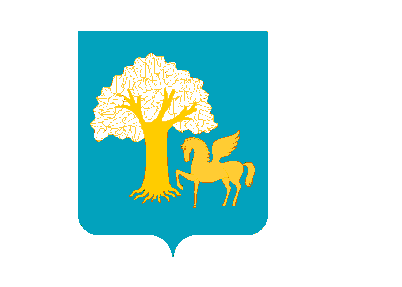                          [АРАР                                                            ПОСТАНОВЛЕНИЕ     “ февраль 2018 йыл                       №    29             “ февраля 2018 года           Об утверждении плана антинаркотических мероприятий на территории сельского поселения Верхнекигинский сельсовет   муниципального района Кигинский  район Республики Башкортостан на 2018 годВ целях реализации Федерального Закона №3-ФЗ от 08.01.1998г. «О наркотических средствах и психотропных веществах», Указа Президента РФ № 690 от 09.06.2010г. «Об утверждении Стратегии государственной антинаркотической политики Российской Федерации до 2020 года», Федерального Закона № 120-ФЗ от 24.06.1999г. «Об основах системы профилактики безнадзорности и правонарушений несовершеннолетних» и Федерального Закона № 131-ФЗ от 06.10.2003г. «Об общих принципах организации местного самоуправления в Российской Федерации», обеспечения координации деятельности территориальных органов исполнительной власти и органов местного самоуправления по противодействию незаконному обороту наркотических средств, психотропных веществ и их прекурсоров,      п о с т а н о в л я ю:Создать антинаркотическую комиссию при администрации сельского поселения  Верхнекигинский сельсовет (приложение 1.)Утвердить Положение об антинаркотической комиссии при администрации сельского поселения  Верхнекигинский сельсовет (приложение 2.)Утвердить план антинаркотических мероприятий на территории сельского поселения  Верхнекигинский сельсовет на 2018 год (приложение 3)Настоящее постановление   опубликовать (разместить)   на официальном сайте Администрации  сельского поселения  Верхнекигинский  сельсовет муниципального района  Кигинский район Республики Башкортостан http://v-kigi.ru/ и обнародовать на информационном стенде в здании Администрации  сельского поселения  Верхнекигинский сельсовет муниципального района  Кигинский  район Республики Башкортостан.Контроль за исполнением настоящего постановления оставляю за собой.Глава сельского поселения                                                                            Н.А. ШамиевИсп.  Валиева А.Р.Согл. Сабирьянова Р.Р.Приложение № 1 к постановлению администрации сельского поселения  Верхнекигинский сельсовет МР Кигинский район РБот 22.02.2018г.   № 29Состав антинаркотической комиссии при администрации сельского поселения  Верхнекигинский сельсоветПредседатель комиссии -  Шамиев Н.А.– глава сельского поселения   Верхнекигинский сельсовет муниципального района Кигинский район Республики БашкортостанАхмадуллина Л.И.   – директор   МОБУ лицей с. Верхние Киги ( по согласованию) ;		  Мустафин М.М.      -    директор МОБУ СОШ  № 2 с. Верхние Киги ( по согласованию )                                        Члены оргкомитета:  Галиуллина Э.Р.    -  председатель женсовета; Ахмадуллин И.Х. - председатель  Совета Аксакалов; Каримов Р.Р.  – глав. врач Кигинской ЦРБ с. Верхние Киги (по согласованию); Ганиев В.И. – Начальник МБУ «Клуб подростков и молодежи «Яшьлек» (по    согласованию); Валиева А.Р. - управляющий делами администрации сельского поселения; Сабирьянова Р.Р.- специалист сельского поселения.Приложение № 2 к постановлению администрации сельского поселения  Верхнекигинский сельсовет МР Кигинский район РБот 22.02.2018.   № 29ПОЛОЖЕНИЕоб антинаркотической комиссии сельского поселения  Верхнекигинский сельсовет муниципального района Кигинский район Республики БашкортостанАнтинаркотическая  комиссия сельского поселения  Верхнекигинский сельсовет муниципального района Кигинский район Республики Башкортостан (далее – Комиссия) является органом, осуществляющим деятельность по профилактике наркомании, а также минимизации и ликвидации последствий её проявлений. Комиссия имеет сокращённое название АНК.Комиссия в своей деятельности руководствуется Конституцией Российской Федерации, федеральными конституционными законами, федеральными законами, указами Президента Российской Федерации, постановлениями и распоряжениями Правительства Российской Федерации, законами и нормативно-правовыми актами Республики Башкортостан, а также настоящим Положением.Комиссия осуществляет свою деятельность во взаимодействии с антинаркотической комиссией Кигинского района, правоохранительными органами Кигинского района, учреждениями образования и здравоохранения, общественными объединениями и организациями.Руководителем Комиссии является глава сельского поселения  Верхнекигинский сельсовет.Основными задачами Комиссии являются:а) деятельность по профилактике наркомании, а также по минимизации и ликвидации последствий её проявлений;б) участие в реализации на территории сельского поселения  Верхнекигинский сельсовет государственной политики в области противодействия наркомании;в) разработка мер по профилактике наркомании, устранению причин и условий, способствующих её проявлению, осуществление контроля за реализацией этих мер;г) анализ эффективности работы на территории сельского поселения  Верхнекигинский сельсовет по профилактике наркомании, а также минимизация и ликвидация последствий её проявлений, подготовка решений Комиссии по совершенствованию этой работы;д) решение иных задач, предусмотренных законодательством Российской Федерации, по противодействию наркомании.Для осуществления своих задач Комиссия имеет право:а) принимать в пределах своей компетенции решения, касающиеся организации, координации и совершенствования деятельности на территории сельского поселения  Верхнекигинский сельсовет по профилактике наркомании, минимизации и ликвидации последствий её проявлениями, а также осуществлять контроль над их исполнением;б) привлекать для участия в работе Комиссии должностных лиц и специалистов органов местного самоуправления сельского поселения  Верхнекигинский сельсовет, а также представителей организаций и общественных объединений (с их согласия);в) запрашивать и получать в установленном порядке необходимые материалы и информацию об общественных объединений, организаций и должностных лиц на территории сельского поселения  Верхнекигинский сельсовет.Комиссия осуществляет свою деятельность в соответствии с планом, утверждённым главой сельского поселения  Верхнекигинский сельсовет.Заседания Комиссии проводятся не реже одного раза в квартал. В случае необходимости по решению председателя Комиссии могут проводиться внеочередные заседания Комиссии.Присутствие членов Комиссии на её заседаниях обязательно. Члены Комиссии не вправе делегировать свои полномочия иным лицам. В случае невозможности присутствия члена Комиссии на заседании он обязан заблаговременно известить об этом председателя Комиссии. В случае невозможности присутствия члена Комиссии на заседании лицо, исполняющее его обязанности, после согласования с председателем Комиссии может присутствовать на заседании с правом совещательного голоса.Заседание Комиссии считается правомочным, если на нём присутствует более половины его членов. Члены Комиссии обладают равными правами при обсуждении рассматриваемых на заседании вопросов. В зависимости от вопросов, рассматриваемых на заседаниях Комиссии, к участию в них могут привлекаться иные лица.Решение Комиссии оформляется протоколом, который подписывается председателем Комиссии.Организационное и материально-техническое обеспечение деятельности Комиссии осуществляется главой сельского поселения  Верхнекигинский сельсовет.Приложение № 3 к постановлению администрации сельского поселения  Верхнекигинский сельсовет МР Кигинский район РБот 22.02.2018    № 29ПЛАНантинаркотических мероприятий на территории сельского поселения  Верхнекигинский сельсовет муниципального района Кигинский район Республики Башкортостан на 2017 годУправ. делами                                                                          А.Р. Валиева№Наименование мероприятияИсполнитель Срок исполнения1.Проведение заседаний антинаркотической комиссииСП Верхнекигинский сельсовет1 раз в квартал2.Сбор, обобщение и анализ информации о фактах распространения наркотических средств в местах проведения культурно-массовых и досуговых молодёжных мероприятий. СПВерхнекигинский сельсоветпостоянно3.Анализ ситуации, связанной с выявлением и уничтожением наркосодержащих растенийСП Верхнекигинский сельсоветиюль 20184.Проведение проверок сельскохозяйственных угодий для выявления и уничтожения наркотикосодержащий растенийСП Верхнекигинский сельсовет1 и 15 числа каждого месяца с июля по октябрь 2018 года5.Проведение проверок земельных участков, принадлежащих лицам, склонным к потреблению наркотиков, на предмет выявления культивирования наркосодержащих растений и их уничтоженияСП Верхнекигинский сельсовет1 и 15 числа каждого месяца с июля по октябрь 2018 года6.Создание системы учёта незаконных посевов и очагов произрастания наркотикосодержащих растенийСП Верхнекигинский сельсоветиюль 2018 года7.Проведение мероприятий по выявлению и уничтожению незаконных посевов и очагов дикорастущих наркотикосодержащих растенийСП Верхнекигинский сельсоветиюль - октябрь 2018 года8.Принятие мер по пресечению рекламы запрещённых курительных смесей и смесей, не отвечающих требованиям безопасности жизни и здоровья гражданОВД по Кигинскому районупостоянно9.Патронаж семей с несовершеннолетними детьми, находящихся в социально опасном положении или иной трудной жизненной ситуацииГлава СП Верхнекигинский сельсоветсовместно с участковым уполномоченным ОВД по Кигинскому районупостоянно10.Проведение цикла бесед в образовательных учреждениях с.Верхние Киги – МОБУ лицей №1 с. Верхние Киги, МОБУ СОШ №2 с. Верхние Киги о вреде наркомании и её последствиях. (по согласованию)Директора школ февраль-декабрь 2018 года11.Изготовление и обновление наглядной агитации (листовок, брошюр) по профилактике потребления наркотических, психоактивных веществ (по согласованию)МБУ «Клуб подростков и молодежи «Яшьлек»постоянно12.Отчёт о результатах, проведённых мероприятийСП Верхнекигинский сельсовет до 30 октября 2018 года